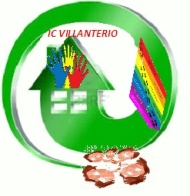 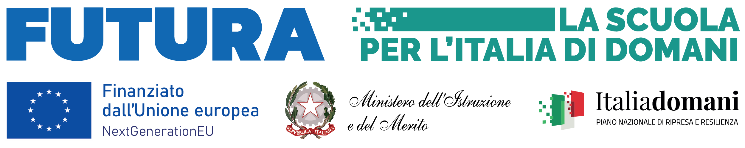 ISTITUTO COMPRENSIVO VIA NOVARIA - VILLANTERIO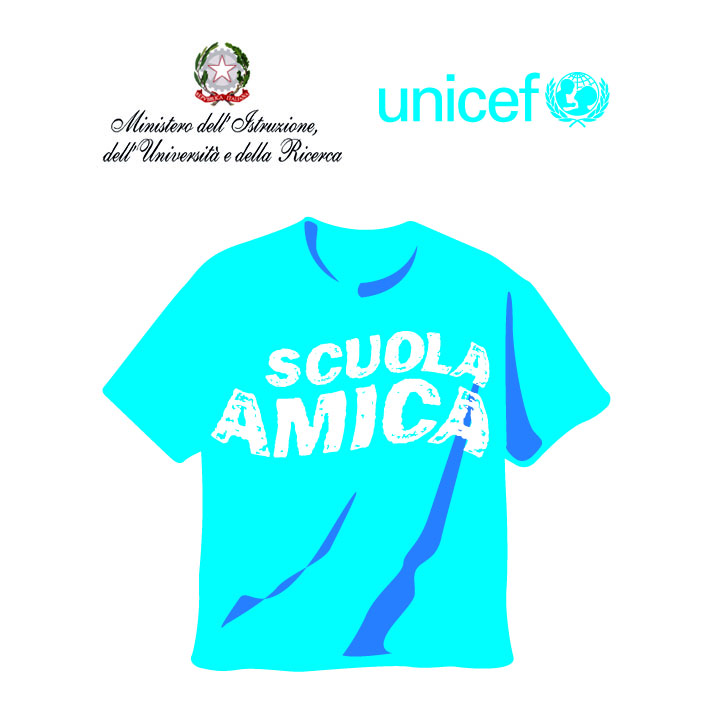 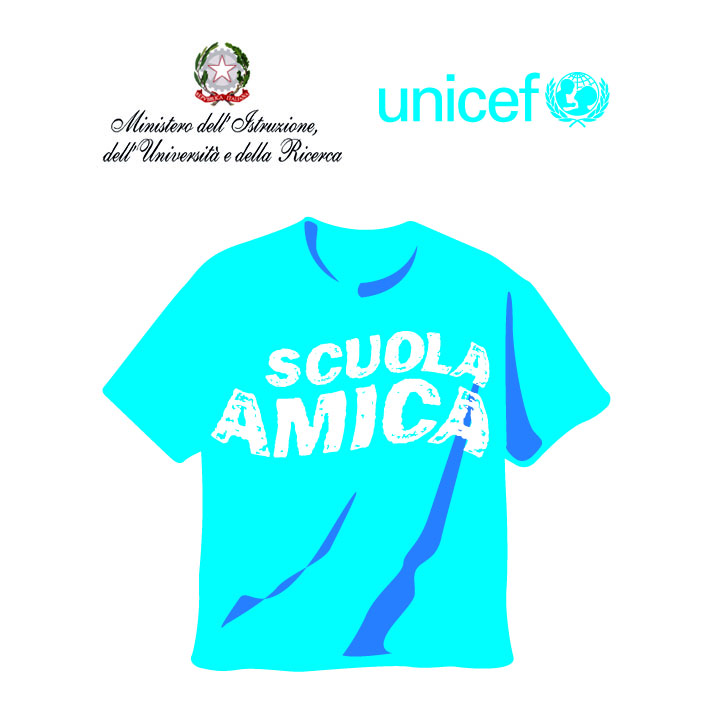           Via Novaria, 3 - 27019 - VILLANTERIO (PV)  - Tel. 0382/974008  CF: 90007680185 - C.U.: UFJZN2     E-mail Segreteria: pvic813007@istruzione.it -  PEC: pvic813007@pec.istruzione.it E-mail Dirigente Scolastico: dirigentescolastico@icvillanterio.edu.itVillanterio, 09 Febbraio 2024Ai genitori degli alunni delle Classi Quinte Scuole Primarie IC VillanterioOggetto: Percorso di certificazione in L2 – Esami Trinity GESE GRADE 1 Gentili genitori, anche quest’anno agli alunni delle Classi Quinte, consigliati dal docente di lingue, viene data l’opportunità di affrontare l’esame Trinity GESE GRADE 1.L’iscrizione a tale esame è a carico delle famiglie e il costo per l’a. s. 2023-2024 è di 35 euro (Quota Ridotta per i candidati interni al Centro Trinity - tariffa preferenziale).Gli alunni seguiranno un percorso di potenziamento extracurricolare nel corso del II Quadrimestre in preparazione all’esame per la certificazione linguistica TRINITY. Ad integrazione dell’attività didattico è a discrezione dell’insegnante consigliare l’acquisto del testo “Trinity – Oxford University Press”.L’esame verrà sostenuto nella sessione di maggio, periodo 13/05/2024-26/05/2024 in modalità di Videoconferenza (VC) presso la Scuola Secondaria di Villanterio, Centro esame Trinity, 60741. Gli interessati sono pregati di compilare il sottostante modulo e consegnarlo all’insegnante di lingua inglese entro e non oltre il 23.02.2024.VERSAMENTO QUOTEÈ richiesto il pagamento tramite la piattaforma Pago in rete. Le istruzioni saranno fornite alle famiglie dalla segreteria. Si chiede cortesemente il tassativo rispetto della tempistica indicata per consentire al nostro Centro Trinity di inoltrare le effettive iscrizioni al Trinity College London entro la data stabilita.                                                                                                     Referente Trinity D’Istituto                                                                                   Ins. Angela Faga                                                                                                                                 Si chiede di compilare correttamente in tutte le parti il sottostante tagliando FIRMATO entro il 23/02/2024---------------------------------------------------------------------------------------------------------------------------Il/ la sottoscritto/a __________________ genitore dell’alunno/o _________________________ della classe _______ Scuola Primaria di _____________________  iscrive il proprio figlio/a ______________________ nato/a a _____________________ il _____________________ all’esame Trinity  GESE  GRADE 1 .                                                                          Firma del genitore    -------------------
